Job Description – Slade Legal – vacantJob Title: 		Legal Secretary Department:	Family Reports to: 		Head of ContentiousLocation:	Slade Legal, 137 Broadway, Didcot OX11 8RQ and Slade Legal, The Greenhouse, Stratton Way, Abingdon, Oxfordshire, OX14 3QP (as required)Hours:	Full or part time / Permanent 28 - 35 hours / 4 - 5 days per week to include Monday and Wednesday 9:00am – 5:00pm Start date:		TBC Salary:		£25,000+ commensurate with experienceOther benefits: 	3% employer pension contributions / 5% employee contributions			Company sick pay schemeCycle to work schemeDiscount on legal and estate agency fees25 days holiday (full time) + usual bank holidays pro-rated to contracted hours if not full timeAbout the organisation:	Slade Legal is a highly regarded and well-established high street legal practice based in Oxfordshire, employing about 70 staff across three offices. We provide a full range of professional legal services from all sites. The Family department has teams at Didcot and Abingdon (where our Head Office is based). We are recruiting for an experienced secretary for our family legal team at our Didcot branch. The role:Reporting to the Head of Contentious, the candidate will be working with the family solicitor in Didcot and will be responsible for supporting a professional and efficient family legal service. 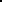 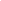 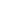 The candidate will have an excellent client manner; be technically skilled in family work, with solid experience of case management. They will be able to work proactively on family files, sometimes with minimal supervision.The CandidateThe successful candidate will be an experienced, committed family legal secretary. They will have recent experience of working in an administrative support role doing family legal work, in a Family department.They will provide excellent front-line support to the fee earner and a professional administrative service to clients. They will take personal responsibility to learn on the job and assist in supporting the growth of the Family department.Main duties: Quickly respond to existing clients and new business enquiries Administration including but not limited to audio typing standard and nonstandard letters, producing letters, forms and documents which utilise Case Management and IT systemsDrafting of simple documents (e.g., divorce applications) Preparing correspondence and documents as well as amending and formatting more complex documentsAttending clients over the phone and providing assistance in a professional and compassionate mannerProactive diary managementProviding the highest levels of accuracy, speed, confidentiality, and presentation Prioritising and arranging meetings and other appointmentsOpening new files, filing, photocopying, cheque requests, capturing, closing, and archiving of files, running monthly bills and diarising payments thereof, DX & post preparationMeet with clients face to face, to help administer and progress family matters as instructed by the supervising solicitorProvide clients with updates in relation to the day-to-day relevant matters via phone, email and face to faceOn the supervising solicitor’s instructions, bill for work done on client’s behalf, chasing invoices if necessary and liaising with the Finance DepartmentMeeting all due diligence and compliance requirements including those relating to ID, letters of engagement, conflict check and AML regulationsEnsure high quality communication with the company’s internal teams and individuals.Deal with incoming post in the solicitor’s absence, matching post with the file and forwarding post where relevantReport faulty equipment / software to appropriate partiesAttend relevant team meetingsParticipate in other activities and projects; flexibility as required. (To include:Preparing agenda/ minutes for department meetingsCredit control and unpaid fee chasingFile archiving Liaising with IT company Liaising with finance team regarding client paymentsCarry out any other reasonable task that may be requested by the supervising solicitor or head of department.Compliance & quality standardsEnsure compliance with the Solicitors Regulation AuthorityAbide by all company Health & Safety procedureAssist with Compliance related matters relevant to the departmentCarry out reasonable tasks that may be requested by your line managerPersonal AttributesMotivated, well-organised, flexible and with a can-do attitudeProactive and works under pressureEfficient and effective secretary with good typing and organisational skillsExcellent attention to detailStrong written and oral communication skillsTakes responsibility for their own work subject to supervisionAbility to deal with competing priorities and meet deadlinesShows understanding of client’s needs and tailors service appropriatelyCalm and confident team player with good interpersonal skills and “can do” attitudePerson Specification:Please note that this is not a paralegal or support layer / fee earning role.30 April 2024CriteriaDesirableEssentialExperienced and committed family legal secretary XSomeone who can prepare, format, and amend family legal documentsSomeone who can draft simple documents (divorce petitions)XSomeone who enjoys regular client interaction and assisting with client queries on solicitor’s behalfXSomeone who has worked as a family secretary within a family department at a solicitor’s practiceXA person who is confident with Legal Case Management and Microsoft suite (Outlook, Windows 10, EXCEL)XA fast, accurate typist (Min 60 WPM) who can use digital dictationXA professional, confident verbal communicatorXSomeone who can manage changing priorities and who works well under pressureXA person who is well organisedXSomeone who will answer telephones, transfer calls, deal with client queries, take messages and make appointmentsXSomeone who can provide backup secretarial cover to other fee earners within the officeXSomeone who can work part time from our Didcot officeXSomeone who will report to a supervising solicitorXSomeone who will abide by all company HASAW requirements, Compliance regulations and professional standardsX